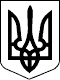 У К А З 
ПРЕЗИДЕНТА УКРАЇНИ 
            Про заходи щодо розвитку системи виявлення 
      та підтримки обдарованих і талановитих дітей та молоді 
 
     З метою  підтримки обдарованих і талановитих дітей та молоді, 
стимулювання розвитку їх творчого потенціалу,  враховуючи визначну 
роль  Українського  державного центру "Мала академія наук України" 
Міністерства освіти і науки України та Національної академії  наук 
України  у  залученні  до  систематичної  науково-дослідної роботи 
обдарованих і талановитих дітей та молоді,  п о с т а н о в л я ю: 
     1. Надати Українському державному центру "Мала академія  наук 
України"  Міністерства  освіти  і  науки  України  та Національної 
академії наук України  статус  національного  й  надалі  іменувати 
його - Національний центр "Мала академія наук України". 
     2. Надати   підтримку   Президента   України  Всеукраїнському 
конкурсу-захисту науково-дослідницьких робіт учнів - членів  Малої 
академії наук України. 
     3. Кабінету  Міністрів  України опрацювати разом із Київською 
міською  державною  адміністрацією  та  забезпечити  вирішення   в 
установленому  порядку  питання  щодо надання Національному центру 
"Мала академія наук України" необхідних приміщень. 
     4. Міністерству освіти і науки України за участю Національної 
академії наук України,  Раді міністрів Автономної Республіки Крим, 
обласним,   Київській,    Севастопольській    міським    державним 
адміністраціям: 
     вжити заходів  щодо розширення мережі позашкільних навчальних 
закладів - територіальних малих академій наук учнівської молоді та 
вирішення     питань     розміщення     таких     закладів,     їх 
матеріально-технічного та фінансового забезпечення; 
     забезпечити вирішення   в   установленому   порядку   питання 
модернізації  матеріально-технічної  та  навчально-методичної бази 
існуючих позашкільних навчальних закладів по роботі з  обдарованою 
і талановитою учнівською молоддю. 
     5. Раді   міністрів   Автономної  Республіки  Крим,  місцевим 
державним  адміністраціям   запровадити   систему   заохочень   та 
підтримки  переможців  II  і  III етапів Всеукраїнських учнівських 
олімпіад  з  базових  навчальних  предметів,   I   і   II   етапів 
Всеукраїнського конкурсу-захисту    науково-дослідницьких    робіт 
учнів - членів Малої академії наук України,  в тому  числі  шляхом 
заснування відповідних премій та стипендій. 
     6. Державному  комітету  телебачення та радіомовлення України 
забезпечити   широке   висвітлення   заходів   щодо   розвитку   і 
функціонування загальнонаціональної системи виявлення та підтримки 
талановитих і обдарованих дітей та молоді,  створення  сприятливих 
умов для самореалізації творчої особистості. 
 
 Президент України                                      В.ЯНУКОВИЧ 
 м. Київ, 30 вересня 2010 року 
          N 927/2010 